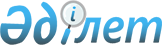 "1993 жылғы 22 қазандағы Қазақстан Республикасы мен Моңғолия арасындағы азаматтык және қылмыстық істер жөніндегі өзара көмек туралы Шартқа өзгерістер енгізу туралы хаттаманы ратификациялау туралы" Қазақстан Республикасы Заңының жобасы туралыҚазақстан Республикасы Үкіметінің 2020 жылғы 28 мамырдағы № 331 қаулысы.
      Қазақстан Республикасының Үкіметі ҚАУЛЬІ ЕТЕДІ:
      "1993 жылғы 22 қазандағы Қазақстан Республикасы мен Моңғолия арасындағы азаматтық және қылмыстық істер жөніндегі өзара көмек туралы Шартқа өзгерістер енгізу туралы хаттаманы ратификациялау туралы" Қазақстан Республикасы Заңының жобасы Қазақстан Республикасының Парламенті Мәжілісінің қарауына енгізілсін. 1993 жылғы 22 қазандағы Қазақстан Республикасы мен Моңғолия арасындағы азаматтық және кылмыстық істер жөніндегі өзара көмек туралы Шартқа өзгерістер енгізу туралы хаттаманы ратификациялау туралы
      2019 жылғы 10 қазанда Нұр-Сұлтанда жасалған 1993 жылғы 22 қазандағы Қазақстан Республикасы мен Моңғолия арасындағы азаматтык және қылмыстық істер жөніндегі өзара көмек туралы Шартқа өзгерістер енгізу туралы хаттама ратификациялансын.
					© 2012. Қазақстан Республикасы Әділет министрлігінің «Қазақстан Республикасының Заңнама және құқықтық ақпарат институты» ШЖҚ РМК
				
      Қазақстан Республикасының
Премьер-Министрі

А. Мамин
Жоба
      Қазақстан Республикасының
Президенті
